	                                                                                                     Руководителю предприятия                               АО «СЗ» имеет потребность в следующих ТМЦ: Если Вы заинтересованы, просьба предоставить коммерческое предложение             Убедительная просьба: во избежание недоразумений, прошу Вас, в ответе на заявку в коммерческом предложении (счете) указать:1. Цену с максимально возможной скидкой;2. Сроки поставки;3. Условия оплаты; 4. В коммерческом предложении: очередность и единицы измерения не изменять; 5. Обязательные условия поставки: г. Красноперекопск, ул. Проектная, 1, склад АО «СЗ»; 6. Доставку включить в стоимость до г. Красноперекопск. ул. Проектная ,1, склад АО «СЗ».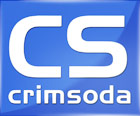 АКЦИОНЕРНОЕ ОБЩЕСТВО «КРЫМСКИЙ СОДОВЫЙ ЗАВОД»(АО «СЗ»)ул. Проектная, . Красноперекопск, Республика Крым, Российская Федерация, 296002тел.  (36565) 2-80-10, (800) 250-37-00; e-mail: cs@ruschem.ru;http://www.sodaplant.ruОКПО 00723477; ОГРН 1149102072547; ИНН/КПП 9106001900 / 910601001       _      ______________ № _________________    На № _________ от _________________        _      ______________ № _________________    На № _________ от _________________ № п/п№ ЗаявкиПолное наименованиеЕд.изм.Количество113260824Рельс стрелочного перевода Рельс рамный прямой с остряком кривым типа Р-50 марки 1/9 для левой стрелки ЛПТП.668341.003-03шт1213260824Рельс стрелочного перевода Рельс рамный прямой с остряком кривым типа Р-65 марки 1/11-1/9 для левой стрелки (чертеж СП 524-11) для железобетонных брусьев.шт1